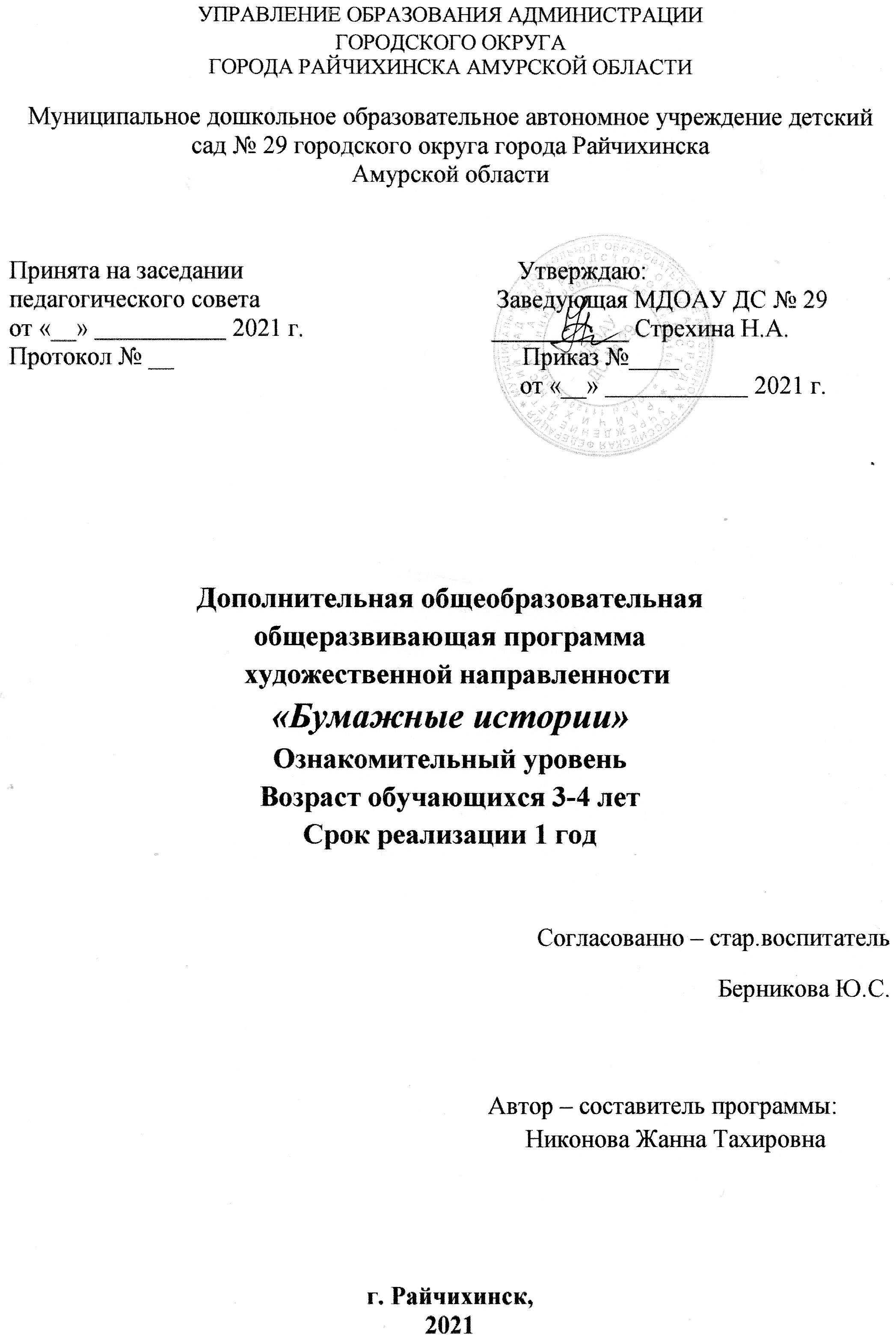 1. Комплекс основных характеристик программ.1.1. Пояснительная записка. В дошкольном периоде детства закладываются основы развития личности и формируются творческие способности. Дошкольный возраст – благоприятный период для развития творчества. Именно в это время происходят прогрессивные изменения во многих сферах, совершенствуются психические процессы (внимание, восприятие, память, речь, мышление, воображение), активно развиваются личностные качества, а на их основе – способности и склонности. Интерес к природе творчества и творческих способностей приобрел в настоящее время особое значение в связи с развитием науки и техники и необходимостью подготовки специалистов, способных решать возникающие перед ними все более сложные задачи. Как же сделать так, чтобы сохранить желание ребенка развиваться не только в раннем детстве, но и сохранить это желание развиваться в отрочестве. И здесь в главной роли выступают воспитатели, на плечи которых ложится не только умение научить и понять, но дать так называемый толчок к цели познавать мир через творчество. Федеральный государственный образовательный стандарт нацеливает на личностно-ориентированный подход к каждому ребенку для сохранения самоценности дошкольного детства. Развивая творческие способности в процессе бумагопластики, ребёнок активно включается в продуктивную деятельность, получает знания, умения и навыки, которые станут достоянием его на всю жизнь. Дошкольник приобретает опыт, который впоследствии станет фундаментом, на который будет опираться объём его новых представлений, умений, приобретаемых в учёбе, в труде, в жизни. Эта работа, как никакая другая, удовлетворяет познавательную активность ребёнка, способствует развитию технического мышления. Ребенок начинает анализировать свою деятельность (сравнивает, выделяет, обобщает). Активно развивается его пространственное, математическое мышление, способность к экспериментированию и изобретательству. Он получает представления о разновидности бумаги: газетная, упаковочная, калька, картон, бархатная, писчая, гофрированная и т. д. Направленность программы - художественная.Программа разработана на основе нормативных документов:   Федеральный Закон РФ от 29.12.2012 г. ЛЬ 273-ФЗ «Об образовании в Российской Федерации»; Приказ Министерства образования и науки Российской Федерации от 09.11.2018 г.  №  196  «Об утверждении Порядка  организации  и осуществления образовательной деятельности по дополнительным общеобразовательным программам»; Распоряжение Правительства Российской Федерации от 24 апреля 2015г. N 729-р, «Разработка предложений о сроках реализации дополнительных общеразвивающих программ»;4. Постановление Главного государственного санитарного врача от 28.09.2020 № 28 «Об утверждении санитарных правил СП 2.4.3648-20 «Санитарно-эпидемиологические требования к организациям воспитания и обучения, отдыха и оздоровления детей и молодежи»;5. Распоряжение Правительства Российской Федерации от 04.09.2014 № 1726-р «Об утверждении Концепции развития дополнительного образования детей»;6. Письмо Министерства просвещения Российской Федерации от 25 января 2021г. №ТВ-92/03 «О направлении рекомендаций» «Рекомендации по особенностям организации образовательного процесса во втором полугодии 2020/2021 учебного года в условиях профилактики и предотвращения распространения новой коронавирусной инфекции в организациях, реализующих основные и дополнительные общеобразовательные программы.7. Постановление Правительства Амурской области от 19.05. 2010 г. № 252 «Об организации и обеспечении отдыха и оздоровления детей и молодежи в Амурской области».Устав Муниципального дошкольного образовательного автономного учреждения  детского сада № 29 городского округа города Райчихинска Амурской области.Методические рекомендации по организации и реализации учебной работы по дополнительным общеобразовательным программам (Приказ ГАУ ДПО «АмИРО» от 15.08.20 №278). Актуальность программы Актуальность программы заключается в следующем: - современная жизнь человека отличается высоким темпоритмом, эмоциональными перегрузками. Занятия бумагопластикой помогают снизить уровень внутренней тревожности; привести состояние души ребёнка в равновесие; - у современных детей отмечается недоразвитие мелкой моторики. Занятия бумагопластикой требуют одновременной работы обеих рук, что, в свою очередь, развивает речь и интеллект; - на занятиях бумагопластикой у детей развиваются такие виды мышления, как пространственное и интуитивное, что очень важно для успешного обучения в школе. Следовательно, есть все основания рассматривать данную деятельность, как важный элемент гармоничного развития детей.        Отличительные особенности и новизна программы - программа является комплексной. Разработанна на основе программ: «Волшебная бумага» (авт. Мячина С.В.), «Бумажные фантазии» (авт. Шабунина И.А.), В программе разработана тематика занятий, определены уровни развития, в которых отражаются достижения, приобретенные детьми к концу года обучения на занятиях. Построена “от простого к сложному”. Рассматриваются различные методики выполнения изделий из бумаги и картона с использованием самых разнообразных техник - бумагокручение, конструирование, мозаика, аппликация.Адресат программы -  дети старшего дошкольного возраста от 3 – до 4 лет. Дети 2 младшей группы - это период быстрого роста и физического развития организма ребенка.  Возраст 3-4 лет характеризуется как период существенных изменений в организме ребенка и является определенным этапом созревания организма. К 4 годам они обладают довольно большим запасом представлений об окружающем, которые получают благодаря своей активности, стремлению задавать вопросы и экспериментировать. Внимание детей становится более устойчивым и произвольным. Они могут заниматься  нужным делом в течение 15-20 мин вместе со взрослым. Ребёнок этого возраста уже способен действовать по правилу, которое задаётся взрослым. В 3-4 лет ведущее значение приобретает наглядно-образное мышление, которое позволяет ребёнку решать более сложные задачи с использованием обобщённых наглядных средств (схем, чертежей и пр.). Развивается прогностическая функция мышления, что позволяет ребёнку видеть перспективу событий, предвидеть близкие и отдалённые последствия собственных действий и поступков.Условия   набора   обучающихся:   принимаются   все   желающие.   Особенности комплектования учебных групп: воспитанники подготовительной  группы, являющиеся основным составом объединения.Состав группы - постоянный. Объем и срок освоения программы - 1 год обучения - 34 часа Режим занятий - 1 раз в неделю по 1 академическому  часу  (15 мин)Формы обучения - очно.Уровень программы: ознакомительный. Предполагает использование и реализацию общедоступных и универсальных форм организации материала, минимальную сложность предлагаемого для освоения содержания программы, развитие мотивации. Особенности    организации    образовательного    процесса    -    форма    реализации образовательной программы – традиционная.Организационные формы обучения:фронтальные - одновременная работа со всеми детьми;коллективные - организация проблемно - поискового или творческого взаимодействия между всеми детьми;индивидуально - фронтальные - чередование индивидуальных и фронтальных форм работы;коллективно - групповые - выполнение заданий малыми группами, последующая презентация результатов выполненных  заданий и их обобщение;в парах - организация работы по парам:индивидуальные - индивидуальное выполнение заданий, решение проблем.1.2.   Цель программы – создание условий для гармоничного развития ребенка, его способностей к творческому самовыражению через овладение основами бумагопластики.Задачи программы.- Познакомить со свойствами и различными видами бумаги. - Познакомить с различными техниками работы с бумагой. - Научить способам отрывания, сминания, скатывания  и приклеивания. - Учить составлять различные композиции и поделки. - Развивать глазомер, ловкость движений рук, пальцев. - Развивать умения владеть необходимыми для работы инструментами и материалами. - Развивать творческое воображение, художественные и интеллектуальные способности. - Воспитывать аккуратность при выполнении работ и умение доводить начатое дело до конца. 1.3. Содержание программы. Учебный план. Содержание учебного плана.Знакомство со свойствами бумаги. (2 ч.)Теория (1 ч.): Знакомство со свойствами бумаги, Чудесная бумага  Практика (1 ч.):  Чудесная бумагаФормы контроля: начальная диагностика, выставка, выставка.Сминание. (5 ч.)Теория (2 ч.): Сминание, Яблоки в корзине, Практика (3 ч.): Яблоки в корзине, Птица осень Формы контроля: опрос, выставка, выставка, выставка.  Комкание . (6 ч.)Теория (2 ч): Комкание , Петушок – золотой гребешокПрактика (4 ч.):	Петушок – золотой гребешок, ГрибокФормы контроля: опрос, выставка, выставка, выставка.  Отрывание и скручивание. (5 ч.)Теория (2 ч). Отрывание и скручивание, Кудрявые барашкиПрактика (3 ч.): Кудрявые барашки, ГрибокФормы контроля: выставка, выставка.    Мятая бумага (2 ч.) Теория (1 ч.): Мятая бумагаПрактика (1 ч.): Разноцветный зонтикФормы контроля: опрос, контрольное занятие.  Соединение бумажных полосок. (18 ч.) Теория (7 ч.): Соединение бумажных полосок, Пушистая снежинка, Елочка пушистая, Лев, Попугай, Золотая рыбка,  Ромашка, Гиацинты для мамочкиПрактика (11 ч.): Пушистая снежинка, Елочка пушистая, Лев, Попугай, Золотая рыбка,  Ромашка, Гиацинты для мамочкиФормы контроля: опрос, выставка, выставка, выставка, выставка, выставка.  Обрывание. (8 ч.) Теория (2 ч.): Клубника, Гусеница на листочкеПрактика (6 ч.): Клубника, Бабочка красавица, Пасхальное яйцо, Ракета, Гусеница на листеФормы контроля: опрос, выставка, выставка, выставка, выставка, выставка, выставка, выставка.  Рваная бумага. (3 ч.) Теория (1 ч.): Рваная бумага, СлонПрактика (4 ч.): Слон, корабликФормы контроля: опрос, выставка, выставка9.Итоговое занятие Теория (1 ч): Итоговое занятие, Практика (1 ч): Разноцветное летоФормы контроля: контрольное занятие, итоговая диагностика1.4 Планируемые результаты:   - будут любить труд;  - будут уметь аккуратно выполнять поделки и содержать в порядке рабочее место;- будут уметь следовать устным инструкциям, показу воспитателя.- будет развит глазомер, способность работать руками,  выполнять точные движения пальцев;- будет совершенствована мелкая моторика рук;- будут знать основные понятия и базовые приемы работы с бумагой (сминание, комкание, отрывание и скручивание, соединение бумажных полосок, работа с мятой бумагой, обрывание и рвание бумаги).2. Комплекс организационно – педагогических условий.2.1. Календарный учебный график.2.2. Условия реализации программы.Материально – техническое обеспечение – столы, стулья, мольберт, интерактивная доска, плакаты, образцы объектов труда, инструкционные картытруда.Информационное обеспечение – аудио-, видео-,  фото-, интернет – источники.Кадровое обеспечение – воспитатель, имеющий педагогическое среднее профессиональное образование, обладающий практическим опытом, знаниями и выполняющий качественно и в полном объеме возложенные на него должностные обязанности.2.3. Форма аттестации – диагностика, опрос, выставка, контрольное занятие.  Формы предъявления и демонстрации образовательных результатов – диагностическая карта, открытое занятие, презентация результатов образования по программе для родителей.2.4. Оценочные материалы - при анализе уровня усвоения программного материала воспитанниками рекомендуется использовать диагностический инструментарий согласно целевым ориентирам, где усвоение программного материала и развитие других качеств ребенка определяю  по трем уровням:Высокий уровень освоения Программы – воспитанники демонстрируют высокую ответственность и заинтересованность в учебной и творческой деятельности, самостоятельно выполняют задания, отлично знают теоретические основы и великолепно владеют основными приемами бумагапластики (сминание, комкание, отрывание и скручивание, соединение бумажных полос, обрывание, рвание и др). Обладают отлично развитыми    умениями следовать устным инструкциям, точно выполнять работу. Понимают и правильно используют трудовые навыки, демонстрируют высокую динамику личностного и творческого развития, высокий уровень общей, нравственной культуры, культуры общения и поведения.Средний уровень освоения Программы - воспитанники демонстрируют ответственность и заинтересованность в учебной и творческой деятельности, но не регулярно выполняют самостоятельно задания, хорошо владеют теоретическими основами и основными приемами бумагапластики (сминание, комкание, отрывание и скручивание, соединение бумажных полос, обрывание, рвание и др).  Не всегда следуют устным инструкциям. Понимают и правильно используют трудовые навыки, демонстрируют динамику личностного и творческого развития.  Низкий уровень освоения Программы – воспитанники демонстрируют низкую культуру поведения и низкий уровень общей культуры, не заинтересованы в образовательной деятельности, не выполняют задания для самостоятельной работы, плохо знают теорию и не владеют знаниями основных правил выполнения работ.2.5.	Методические материалыМетоды - игровые (игры, игровые упражнения, игровые приемы); словесные (беседа, объяснение, рассуждение, рассказ взрослого, чтение и обсуждение художественной литературы, пояснение); наглядные (наблюдение, рассматривание предметов, плакатов, зарисовок, картин, иллюстраций); практические (исследование). Технологии: здоровьесберегающие, игровые, личностно – ориентированные, информационно - коммуникативные,  интерактивные  (разбор ситуаций) и др.Формы организации занятия, беседы, игровые занятия, презентации, открытые занятия, решение проблемных ситуаций, чтение художественной литературы, просмотр мультфильмов.Дидактические материалы:  цветная бумага, гофрированный картон, картон белый, картон цветной, клей (ПВА),  карандаши простые, кисточки для клея, салфетки, клеенка.Алгоритм учебного занятия: Организационный момент – игровой мотив деятельности.Определение проблемы, формулировка темы. Показ выполнения работы педагогом.Физминутка.Самостоятельная работа (под контролем педагога). Анализ работ (выставка).Подведение итогов (результаты решения проблемы).Список литературы для педагога. Давыдова Г.Н. Бумагопластика. Цветочные мотивы.- М: Издательство «Скрипторий 2003»,2007 г.Джун Джексон. Поделки из бумаги. Перевод с англ. С.В. Григорьевой – М: «Просвещение», 1979 г.Кузнецова О. С., Т.С. Мудрак. Мастерилка. Я строю бумажный город. Мир книг «Карапуз», 2009 г.Линд Х. Бумажная мозаика.- М: Айрис-Пресс, 2007 г. Чиотти Д. “Оригинальные поделки из бумаги”. – Полигон С.-Петербург 1998 г. http://stranamasterov.ru/.Список литературы для родителей.1. Белкина В.Н. «Развитие и обучение. Воспитателям и родителям: пособие для родителей и воспитателей». Издательство «Академия развития» Ярославль 1998 г.2. Зайцева А. «Квиллинг». «Новые идеи для творчества». Издательство «Эксмо». Москва 2010 г3. Тихомирова Л.Ф. «Развитие познавательных способностей детей: пособие для родителей и педагогов». Издательство «У - Фактория». Екатеринб.Календарно – тематический планСентябрьОктябрьНоябрьДекабрьЯнварьФевральМартАпрельМайРезультаты обучения (согласно целевым ориентирам)Высокий-ВСредний-СНизкий-Н№Наименование разделов и темКоличество часовКоличество часовКоличество часовФормы аттестации/контроляВсегочасовТеорияПрак-тика1.Знакомство со свойствами бумаги2111.1.1. «Чудесная бумага»11 1 Начальная диагностика выставкавыставка   2.Сминание52  32.2.1 «Яблоки в корзинке»2.2. «Птица – Осень»121112 опросвыставкавыставкавыставка  3.Комкание6243.«Петушок – золотой гребешок»«Грибок»2     21      12    2опросвыставка выставкавыставка4. Отрывание и скручивание5234. 4.1.«Кудрявый барашек»4.2.«Снегири и синички»21 11 21выставка выставка 5.Мятая бумага2115.5.1. «Разноцветный зонтик»  11 1 опрос контрольное занятие 6.Соединение бумажных полосок18711 6.6.1. «Пушистая снежинка»6.2. «Елочка пушистая»6.3. «Лев»6.4. «Попугай»6.5«Золотая рыбка»6.6. «Ромашка»6.7. «Гиацинты для мамочки»211122111111111121112211опросвыставкавыставкавыставкавыставкавыставка7.Обрывная8267.7.1. «Клубника»7.2.«Бабочка красавица»7.3. «Пасхальное яйцо»7.4. «Ракета»7.5. «Гусеница на листе»221121112111опросвыставкавыставкавыставкавыставкавыставкавыставкавыставка8.Рваная бумага3128.8.1. «Слон»8.2. «Кораблик»12111опросвыставкавыставка9Итоговое21199.1. «Разноцветное лето»111контрольное занятиеитоговая диагностика№Месяц Чис-лоВремя прове-дения заня-тияФорма занятияКол-вочасовТема занятияМесто прове-денияФорма конт-роля1Сентябрь917.00-17.15 Беседа1Знакомство со свойствами бумаги. Чудесная бумага.  Группаначаль-ная диаг-ностика2Сентябрь1617.00-17.15Игровое занятие1Сминание. Яблоки в корзине.Группавыстав-ка3Сентябрь2317.00-17.15Игровое занятие1Птица осень.Группавыстав-ка4Сентябрь3017.00-17.15 Беседа.1Птица осеньГруппа опрос5Октябрь717.00-17.15Игровое занятие1Грибок.Группавыстав-ка6Октябрь1417.00-17.15Игровое занятие1Грибок Группавыстав-ка7Октябрь2117.00-17.15Игровое занятие1 Отрывание и скручивание. Кудрявый барашкиГруппавыстав-ка8Октябрь2817.00-17.15Беседа1Кудрявые барашкиГруппа опрос9Ноябрь1117.00-17.15Игровое занятие1Снегири и синичкиГруппавыстав-ка10Ноябрь1817.00-17.15Игровое занятие1 Снегири и синичкиГруппавыстав-ка11Ноябрь2517.00-17.15Игровое занятие1Мятая бумага. Разноцветные зонтикиГруппавыстав-ка12Декабрь217.00-17.15Игровое занятие1Соединение бумажных полосок. Пушистые снежинкиГруппавыстав-ка13Декабрь917.00-17.15Презента-ция1Пушистые снежинкиГруппавыстав-ка14Декабрь1617.00-17.15Беседа1Елочка пушистаяГруппа опрос15Декабрь2317.00-17.15Открытое занятие1Елочка пушистаяГруппаКонтроль-ное занятие16Январь1317.00-17.15Беседа1Лев Группа опрос17Январь2017.00-17.15Просмотр мульт-фильма1Попугай Группавыстав-ка18Январь2717.00-17.15Презента-ция1Золотая рыбка Группавыстав-ка19Февраль 317.00-17.15Игровое занятие1Ромашка Группавыстав-ка20Февраль1017.00-17.15Игровое занятие1Гиацинты для мамы Группавыстав-ка21Февраль1717.00-17.15Игровое занятие1 Обрывание. Клубника.Группавыстав-ка22Февраль2417.00-17.15Игровое занятие1Клубника. Группа опрос23Март317.00-17.15Игровое занятие1Гусеница на листочкеГруппавыстав-ка24Март1017.00-17.15Игровое занятие1Гусеница на листочкеГруппавыстав-ка25Март1717.00-17.15Игровое занятие1Бабочка красавицаГруппавыстав-ка26Март 2417.00-17.15Игровое занятие1Бабочка красавицаГруппавыстав-ка27Апрель717.00-17.15Игровое занятие1Пасхальное яйцоГруппавыстав-ка28Апрель1417.00-17.15Презента-ция1Ракета Группавыстав-ка29Апрель2117.00-17.15Игровое занятие1Рваная бумага. СлонГруппавыстав-ка30Апрель2817.00-17.15 Презента-ция1Кораблик Группа опрос31Май 517.00-17.15 Презента-ция1КорабликГруппаитоговая диагнос-тика32Май 1217.00-17.15 Презента-ция1Итоговое занятие Группанаблю-дение33Май 1917.00-17.15Открытоезанятие1Модная шляпка.Группа кон-троль-ное занятие34Май2617.00-17.15Просмотр мультфильма1Итоговое занятие. Разноцветное лето.Группаитого-вая диагностика№ТемаЗадачиПредварительная работаФорма работы,оснащениеЛитература1 «Чудесная бумага»  Расширить знания детей о бумаге, ее видах. Формировать представление о том, как изготавливается бумага. Воспитывать бережное отношение к бумаге.Рассматривание бумаги различных видов, предложить потрогать бумагу на ощупь. Альбом «Такая разная бумага», Презентация «Изготовление бумаги»Интернет. Сайт «Педпортал»2«Яблоки в корзине» Учить сминать бумагу в комок, обмакивая в клей приклеивать её к картону, аккуратно работать с клеем. Развивать сенсоматорики.Рассматривание муляжей яблок в корзине.Бумагопластика.1/2 альбомного листа с изображением корзинки, кусочки бумаги желтого красного, зеленого цветов, клей ПВАИнтернет. Сайт «Педагогическая копилка»3«Птица - осень»(1 занятие)  Продолжать расширить знания детей о признаках осени. Учить сминать  бумагу, скатывать из неё комочки, обмакивая в клей приклеивать их к картону, аккуратно работать с клеем. Развивать моторику пальцев рук. Рассматривание осенних листьев на прогулке. Сбор листьев в букет (поставить в вазу в группе)Бумагопластика. готовый шаблон птицы, бумажные салфетки желтого, красного, зеленого цвета Интернет. Сайт «Инфоурок»4«Птица - осень»(2 занятие)Учить заготовки обмакивать в клей приклеивать их к картону, аккуратно работать с клеем. Развивать моторику пальцев рук. Вызвать желания у детей создать творческую композициюРассматривание иллюстраций с изображением жар -  птицы.Бумагопластика. готовый шаблон птицы, бумажные заготовки из салфеток желтого, красного, зеленого цвета кисти, салфетки влажные и сухие, розетка с клеем ПВАИнтернет. Сайт «Инфоурок»№ТемаЗадачиПредварительная работаФорма работы,оснащениеЛитература1«Петушок – золотой гребешок»(1 занятие)Упражнять в комкании и скатывании в шарики гофрированной бумаги. Развивать мелкую моторику рук. Воспитывать усидчивость.Чтение сказки «Петушок и бобовое зернышко». Рассматривание фото и иллюстраций с изображением петушка.Бумагопластика Цветная гофрированная бумага.Интернет. Сайт «nsportal.ru»2«Петушок – золотой гребешок»(2 занятие)Продолжать формировать навыки наклеивания бумажных шариков на силуэт хвоста.Рассматривание образца.Бумагопластика½ альбомного листа с силуэтом петушка хвост не раскрашенный, цветные шарики из гофрированной бумаги; клей, кисти, салфеткиИнтернет. Сайт «nsportal.ru»3«Грибок»(1 занятие)Продолжать упражнять в комкании и скатывании в шарики гофрированной бумаги. Закрепить знание цвета. Развивать мелкую моторику рук. Воспитывать усидчивость.Рассматривание картинок и муляжей «Грибы», выделение  частей гриба (ножка, шляпка) Бумагопластика Цветная гофрированная бумага белого, оранжевого и зеленого цвета.Интернет.  Сайт «nsportal.ru»4«Грибок»(2 занятие)Продолжать формировать навыки наклеивания бумажных шариков на силуэт хвоста. Воспитывать аккуратность в работе с клеем. Развивать усидчивость, мелкую моторику пальцев рук.Рассматривание иллюстраций, фото. Чтение стихотворений.Бумагопластика.½ альбомного листа зеленого цвета с силуэтом гриба, клей ПВА, кисти, готовые шарики из цветной гофрированной бумаги.Интернет.  Сайт «nsportal.ru»№ТемаЗадачиПредварительная работаФорма работы,оснащениеЛитература1«Кудрявый барашек»(1 занятие)Продолжать знакомить детей с техникой бумагопластики  из салфеток. Учить детей отрывать маленькие кусочки салфетки, скручивать  пальчиками в маленький шарик. Развивать мелкую моторику пальцев рук, усидчивость.Просмотр мультфильма Бумагопластика.салфетки белого цвета.Интернет. 2«Кудрявый барашек»( 2 занятие)Формировать навык промазывания необходимой области клеем и заполнять её шариками. Учить правильно держать кисть, наносить клей кончиком кисти. Воспитывать усидчивость, вызвать интерес, желание доводить начатое до концаРассматривание игрушки барашка.Бумагопластика.Изображение барашка, заготовки из салфеток белого цвета, клей, кисточки, салфетки.Интернет.3«Снегири и синички»Учить детей формировать из бумаги комочки, приклеивать их в определенном месте основы.  Беседа о зимующих птицах.Бумагопластика.½ альбомного листа, силуэты снегиря и синицы, клей ПВА, кисти, салфеткиИнтернет. Сайт «Родная тропинка»4«Разноцветный зонтик»Развивать умение изготовления зонта в технике бумажной пластики-из мятых комочков и рваных кусочков. Развивать чувство формы и композиции.Рассматривание зонтов разной формы и цвета.Бумагопластика.Альбомный лист с изображением силуэта зонта. гофрированная бумага, салфетки разного цвета.клей ПВА, кисти, салфетки.Интернет. Сайт «maam.ru»№ТемаЗадачиПредварительная работаФорма работы,оснащениеЛитература1«Пушистая снежинка»(1 занятие)Познакомить с новым элементом бумагопластики - соединение полос бумаги с помощью клея. Развивать ручную умелость. Воспитывать усидчивость, желание изготавливать заготовки для основной поделки.Беседа о зиме. Рассматривание фотографий снежинок.Бумагопластика.Полоски бумаги белого и голубого цвета, клей ПВА, кисти, салфеткиИнтернет. Сайт «Учебно-методический кабинет»2«Пушистая снежинка»(2 занятие)Уточнить о характерных признаках зимы. Учить аккуратно наносить клей на готовую заготовку, соединять отдельные элементы в одно изделие. Воспитывать аккуратность. Развивать творческую индивидуальностьНаблюдение на прогулке за изменениями в природе.  БумагопластикаЗаготовки из белой и голубой бумаги, клей ПВА, кисти, салфеткиИнтернет. Сайт «Учебно-методический кабинет»3«Ёлочка пушистая»(1 занятие)Продолжать учить элементам бумажной пластики. Развивать мелкую моторикуБеседа о Новом годеБумагопластика½ альбомного листа , шаблон ёлочки, полоски из цветной бумаги зеленого цвета, клей ПВА, кисти, салфеткиИнтернет. Сайт «Страна Мастеров» 4«Ёлочка пушистая»(2 занятие)Учить детей создавать образ нарядной праздничной ёлочки на основе незавершённой композиции (силуэта ёлки). Воспитывать аккуратность, самостоятельность, интерес к продуктивной деятельности.Просмотр мультфильма о новогоднем празднике. Бумагопластика½ альбомного листа , шаблон ёлочки, заготовки  из цветной бумаги зеленого цвета, клей ПВА, кисти, салфетки, конфетти для украшения ёлочкиИнтернет. Сайт «Страна Мастеров»№ТемаЗадачиПредварительная работаФорма работы,оснащениеЛитература1«Ёжик»Учить соединять концы полосок бумаги и наклеивать их на готовый шаблон тела ёжика.   Аккуратно пользоваться клеем, кисточкой. Развивать мелкую моторику. Воспитывать аккуратность в работеПросмотр мультфильмаБумагопластика½ альбомного листа, шаблон тела ёжика, полоски из цветной бумаги коричневого цвета, клей ПВА, кисти, салфеткиИнтернет. 2«Лев»Продолжать учить соединять концы полосок бумаги и наклеивать их на готовый шаблон головы льва.   Аккуратно пользоваться клеем, кисточкой. Развивать творческую фантазию.Рассмотреть игрушку льва. Игра «Расскажи про игрушку».БумагопластикаСилуэт льва, оранжевая двухсторонняя  бумага, клей, кисти, салфетки.Интернет. Сайт «Ступеньки»3«Попугай»(1 занятие)Продолжать учить соединять концы полосок бумаги, изготавливать заготовки для основного изделия. Развивать мелкую моторику пальцев рук, учить аккуратно работать с клеем. Закрепить цвет.Рассматривание иллюстраций, фотографий попугая.Бумагопластикаполоски из цветной бумаги яркого цвета, клей ПВА, кисти, салфеткиИнтернет. Сайт «Учебно-методический кабинет». 4«Попугай»(2 занятие)Продолжать учить аккуратно наносить клей на заготовки и наклеивать их на готовый шаблон попугая.   Аккуратно пользоваться клеем, кисточкой. Развивать творческую фантазию.Рассматривание готового шаблонаБумагопластикаШаблон попугая формат ½ альбомного листа, заготовки из цветной бумаги яркого цвета, клей ПВА, кисти, салфеткиИнтернет. Сайт «Учебно-методический кабинет».№ТемаЗадачиПредварительная работаФорма работы,оснащениеЛитература1«Золотая рыбка»( 1занятие)Продолжать учить соединять концы полосок бумаги, изготавливать заготовки для основного изделия. Развивать мелкую моторику пальцев рук, Закрепить цвет. Воспитывать аккуратность в работе с клеем, усидчивость.Рассматривание макета аквариума. Тонировка листа бумаги в форме аквариума в голубой цвет.Бумагопластикаполоски из цветной бумаги яркого цвета, клей ПВА, кисти, салфеткиИнтернет. Сайт «maam»2«Золотая рыбка»( 2 занятие)Продолжать учить аккуратно наносить клей на готовый контур и аккуратно засыпать его конфетти, чередовать цвет, Развивать интерес к нетрадиционной технике аппликации. Воспитывать аккуратность. Развивать творчество.Тонировка ½ листа бумаги в форме аквариума в голубой цвет.Бумагопластика½ лист за тонированной бумаги в форме аквариума, заготовки из цветной бумаги, клей, кисти, салфетки.Интернет. Сайт «maam»3«Ромашка»Учить создавать изделие  из приготовленной бумаги,    закрепить навык изготовления элемента бумагопластики из полос бумаги. Воспитывать аккуратностьПросмотр мультфильма «Трям, здравствуйте!»БумагопластикаДва желтых круга, полосы бумаги белого цвета, клей, кисти, салфеткиИнтернет. Сайт «Инфоурок»4«Гиацинты для мамочки»Развивать  умение загибать полоску бумаги и с помощью клея соединять ее в колечко, наносить клей на деталь и наклеивать ее на лист.   Развивать мелку, моторику, координацию движения. Воспитывать усидчивость.Рассматривание цветка гиацинтаБумагопластикаПолоски цветной, двухсторонней бумаги розового и голубого цвета, ½  цветного картона, клей, кисти, салфеткиИнтернет. Сайт «maam.ru»№ТемаЗадачиПредварительная работаФорма работы,оснащениеЛитература1«Клубника»(1 занятие)Познакомить с новым элементом бумагопластики – обрывная. Закрепить цвет. Учить отрывать небольшой кусочек бумаги, наносить на нее клей и аккуратно приклеивать к готовому шаблону. Развивать мелкую моторику пальцев рук, аккуратность.Рассматривание изображений ягод. Обрывная бумагопластикаШаблон клубники, гофрированная бумага красного цвета, клей, кисти, салфетки.Интернет. Сайт «maam»2«Клубника»(2 занятие)Продолжать упражнять в наклеивании обрывков бумаги. Учить завершать композицию, дополнять изделие деталями.  Развивать чувство ритма. Воспитывать интерес к отражению в работах своих впечатлений о природеБеседа «Ягоды в саду»Обрывная бумагопластикаШаблон клубники, гофрированная бумага красного цвета, клей, кисти, салфетки.Интернет. Сайт «maam»3«Бабочка красавица»( 1 занятие)Продолжать учить отрывать небольшие кусочки бумаги и наклеивать их на заготовку. Учить комбинировать цвета. Развивать чувство ритма. Воспитывать интерес к отражению в работах своих впечатлений о природеРассматривание картинок с изображением бабочек.Шаблон бабочки из белого картона,  цветная бумага , клей, кисти, салфетки.Интернет. Сайт «Креатив бэби»4«Бабочка красавица»( 2 занятие)Продолжать учить отрывать небольшие кусочки бумаги и наклеивать их на заготовку. Учить комбинировать цвета. Развивать чувство ритма. Отгадывание загадок о бабочкахБумагопластикаШаблон бабочки из цветного картона,  цветная бумага , клей, кисти, салфетки.Интернет. Сайт «Креатив бэби»№ТемаЗадачиПредварительная работаФорма работы,оснащениеЛитература1«Пасхальное яйцо»Закреплять навык  отрывать небольшие кусочки бумаги и наклеивать их на готовую форму, пользоваться клеем, салфеткой. Поддерживать, поощрять умения детей в бумагопластике.  Расширять кругозор детей о народных традициях и обычаях.  Развивать моторику рук.Рассказ воспитателя о традиции украшать яйца на Пасху. Рассматривание украшенных яиц.Бумагопластика.Бумага разной фактуры:  (цветная, гофрированная, салфетки), клей, кисти, салфетки.Интернет. Сайт «Дошколенок.ru»2«Ракета»Продолжать учить детей работать с обрывной бумагой, наносить клей на готовый шаблон ракеты, наклеивать на него обрывки бумаги. Закрепить цвет, развивать моторику рук, аккуратность.Рассмотреть фотографии ракеты.БумагопластикаШаблон ракеты, бумага, разного цвета и фактуры, клей, кисти, салфеткиИнтернет. Сайт «maam.ru»3«Гусеница на листе»( 1 занятие)Продолжать учить отрывать от листа бумаги кусочки и полоски, наклеивать на приготовленную картинку, плотно прижимать их друг к другу, дополнять образ недостающими деталями. Воспитывать любовь к природеРассматривание иллюстраций гусеницы. Бумагопластика½ альбомного листа с контурным изображением листочка, бумажные салфетки зеленого цвета, кусочки цветной бумаги, клей, кисточки, салфетки.Интернет. Сайт «Учебно-методический кабинет»4«Гусеница на листе»( 2 занятие)Продолжать учить отрывать от листа бумаги кусочки и полоски, наклеивать на приготовленную картинку, завершить композицию. Развивать композиционные умения, моторикуПросмотр отрывка мультфильма «Как муравьишка домой добирался»Бумагопластика½ альбомного листа с контурным изображением листочка, бумажные салфетки зеленого цвета, кусочки цветной бумаги, клей, кисточки, салфетки.Интернет. Сайт «Ступеньки» №ТемаЗадачиПредварительная работаФорма работы,оснащениеЛитература1«Слон»Продолжать учить создавать из отдельных деталей рваной бумаги выразительный образ. Воспитывать аккуратностьПросмотр мультфильма «Мой друг, Слонёнок».Бумагопластика½ картона с изображением силуэта слона, цветная бумага разного цвета, клей, кисти, салфетки Интернет. Сайт «Инфоурок»2«Кораблик»( 1 занятие)Продолжать учить создавать из отдельных деталей рваной бумаги композицию корабля. Развивать творческое воображение, мелкую моторику. Воспитывать аккуратность при выполнении работыРассматривание фото и иллюстраций корабля. Бумагопластика½ альбомного листа с изображенным на нём кораблика, гофрированная бумага разного цвета, клей, кисти, салфетки.Интернет. Сайт funmon.ru3«Кораблик»( 2 занятие)Продолжать учить отрывать от листа бумаги кусочки,  наклеивать на приготовленную картинку, плотно прижимать их друг к другу, дополнять образ недостающими деталями (заполнить «море»). Беседа «Где ходят корабли?»Бумагопластика½ альбомного листа с изображенным на нём кораблика, гофрированная бумага разного цвета, клей, кисти, салфетки.Интернет. Сайт funmon.ru4«Разноцветное лето»(итоговое занятие, коллективное)Закрепить умения и навыки, полученные ранее по бумагопластике (скатывание, сминание, соединение полос бумаги, обрывная бумагопластика). Учить помогать друг другу, воспитывать усидчивость.Беседа о предстоящем лете.   Салфетки, гофрированная и офисная бумага разного цвета, 2 ватмана, готовые шаблоны стрекозы, тучки, дерева, яблока, цветов. Кисти, клей, фломастеры.Н.Б. РябкоЗанятия по изобрази-тельной деятельно-сти дошкольника. Бумажная пластика, стр.  18№Фамилия, имяЗнакомы с основными понятиями и базовыми формами  техники бумагопластика Знакомы с основными понятиями и базовыми формами  техники бумагопластика Знакомы с основными понятиями и базовыми формами  техники бумагопластика Знакомы с основными понятиями и базовыми формами  техники бумагопластика Знакомы с основными понятиями и базовыми формами  техники бумагопластика Знакомы с основными понятиями и базовыми формами  техники бумагопластика Знакомы с основными понятиями и базовыми формами  техники бумагопластика Знакомы с основными понятиями и базовыми формами  техники бумагопластика Знакомы с основными понятиями и базовыми формами  техники бумагопластика Знакомы с основными понятиями и базовыми формами  техники бумагопластика Знакомы с основными понятиями и базовыми формами  техники бумагопластика Знакомы с основными понятиями и базовыми формами  техники бумагопластика Знакомы с основными понятиями и базовыми формами  техники бумагопластика Знакомы с основными понятиями и базовыми формами  техники бумагопластика Умеет следовать устным инструкциям, читать схему поделки.  Умеет следовать устным инструкциям, читать схему поделки.  ИтогИтогНазвание форм и элементовсминаниесминаниекомканьекомканьеотрывание и скручиваниеотрывание и скручиваниемятая бумагамятая бумагасоединение бумажных полосоксоединение бумажных полосокобрываниеобрываниервание бумагирвание бумагиУмеет следовать устным инструкциям, читать схему поделки.  Умеет следовать устным инструкциям, читать схему поделки.  ИтогИтогНачало, конец годанкнкнкнкнкнкнкнкнк123456789101112131415